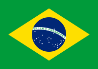 15.31. LEI 9.310 DE 14 DE OUTUBRO DE 2009 ESPIRITO SANTO (BRASIL)Art. 1º Fica instituído o Dia de Combate à Homofobia, no Distrito Federal, a ser comemorado anualmente em 17 de maio.